Odpady: vytříbené třídění třeba ve tříděVšudypřítomný plastový odpad   Plastový odpad________________________________________________________Snad všichni víme, že plasty patří do žlutého kontejneru, do zeleného patří sklo a do modrého papír. Víme však o třídění odpadu všechno? Zkus odpovědět:Do kterého kontejneru patří tetrapaky?Je nutné ze skleněných lahví odstraňovat víčka?Která část směsného odpadu vyváženého popeláři z našich popelnic by šla lépe vytřídit a snížit tak odpad vyvážený z našich obcí a měst?Které typy papíru do modrého kontejneru nepatří? Je problém, když se do něj dostanou?Je lepší vyhazovat plastový odpad v sáčku, nebo jej do kontejneru ze sáčku vysypat?Formuluj alespoň jednu další otázku o třídění, jejíž odpovědí si nejsi jistá/ý. ………………………………………………………………………………………………………………….Pokud se z kontejnerů odváží kvalitní materiál, ze kterého lze opět něco vyrobit tedy ho lze recyklovat, dostane obec od zpracovatele zaplaceno, a navíc se snižuje objem odpadu, který zpracovat nelze. Vytvoř společně se spolužáky seznam otázek, jejichž zodpovězení odborným pracovníkem vám pomůže lépe třídit.Zjisti společně se spolužáky kontakt na příslušného pracovníka OÚ/MÚ nebo zástupce firmy, která u vás v obci obsah barevných kontejnerů sváží. Zeptejte se připravenými otázkami a zjistěte, co vám chybí, abyste třídili odpad dokonale.Na základě zjištěných informací proveď analýzu nakládání s odpadem podle následující tabulky. Do prvního řádku můžeš napsat například svou obec, školu, třídu či domácnost, podle toho, kde chceš nakládání s odpadem zlepšit.Navrhněte ve třídě jedno systémové opatření, jak s odpadem lépe nakládat. Výsledkem by mělo být lepší třídění nebo snížení produkce odpadu, ať už ve vaší obci, škole, třídě, nebo domácnosti. Opatření se může podobat jednomu z uvedených tipů, ale může být úplně jiné, originální.Vytvořte seznam nejčastějších položek bio odpadu, které se vyhazují do směsného odpadu. Navrhněte způsob, jak je efektivně dopravit na kompost. Zvažte všechny okolnosti, nastudujte, jak se o kompost správně starat a jak jej následně využít. Plechovek se vyhazuje čím dál více. Je nutné je vůbec kupovat? A končí všechny v šedých kontejnerech? Pokud ne, jak je efektivně separovat od směsného odpadu?Vytvořte na sociální síti bazar věcí, které uživatelé již nepotřebují. Inspirací může být facebookový účet „Litomyšl: daruji, co už nepotřebuji/nesním“, jehož uživatelé vyfotí, co nabízejí, a se zájemcem se domluví, kde si věc předají. Mnoho věcí tak místo na skládku putuje k novému majiteli, kterému mohou ještě sloužit. Víte, že tetrapaky jsou dobře zpeněžitelnou komoditou vzhledem k obsahu hliníku? Vědí lidé u vás v obci, do kterého kontejneru tetrapaky házet? Připravte informační kampaň, díky níž se zlepší nakládání s touto cennou surovinou!Vytvořte ve spolupráci s obcí informační materiály, které pomohou s osvětou, jak efektivně nakládat s odpady.Zamyslete se nad produkcí jednorázového odpadu ve vašem okolí. Některé obce například přestaly na kulturních akcích produkovat jednorázový odpad tím, že využívají zálohované vratné kelímky. Zkuste přesvědčit vedení obce, že nemít po zábavě či karnevalu plné koše jednorázových kelímků stojí za to!Každý výrobek, který si kupujeme, má za sebou dlouhou cestu. Spotřebovává se během ní řada věcí od přírodních zdrojů pro výrobu produktu přes energii a vodu až po naftu spotřebovanou při jeho převozu. Těžko najdeme výrobek, jehož koupí negenerujeme nový odpad. Vytvořte plakát výrobků, jejichž obaly neúměrně zatěžují odpadové hospodářství, třeba tím, že je kvůli jejich složení nelze recyklovat (poznají se podle recyklačních „trojúhelníků“ na obalech), abychom si při příštím nákupu uvědomili, že spotřebu zdrojů a tvorbu odpadu ovlivňujeme my sami.Uspořádejte soutěž o nejlepšího sběrače použitých bateriíCo jsem se touto aktivitou naučil(a):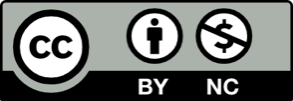 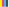 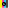 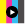 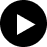 NAKLÁDÁNÍ S ODPADY V NAŠÍ _____________________NAKLÁDÁNÍ S ODPADY V NAŠÍ _____________________CO NÁM JDECO MŮŽEME ZLEPŠÍT